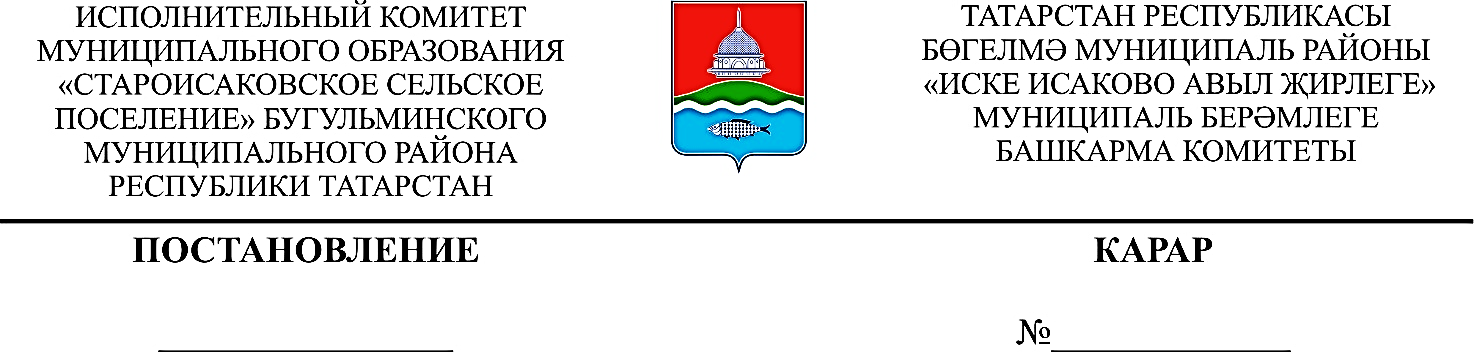           22.12.2023          	 38Об утверждении перечня главных администраторов доходов бюджета муниципального образования «Староисаковское сельское поселение» Бугульминского муниципального района Республики Татарстан В соответствии с абзацем четвертым пункта 32 статьи 1601 Бюджетного кодекса Российской Федерации, Исполнительный комитет муниципального образования «Староисаковское сельское поселение» Бугульминского муниципального района Республики Татарстан ПОСТАНОВЛЯЕТ:1   Утвердить прилагаемый перечень главных администраторов доходов бюджета муниципального образования «Староисаковское сельское поселение» Бугульминского муниципального района Республики Татарстан.  2 Настоящее постановление применяется к правоотношениям, возникающим при составлении и исполнении бюджета муниципального образования «Староисаковское сельское поселение» Бугульминского муниципального района Республики Татарстан, начиная с бюджета на 2024 год и на плановый период 2025 и 2026 годов (на 2024 год).  3. Настоящее постановление вступает в силу и подлежит опубликованию в порядке, установленном Уставом муниципального образования «Староисаковское сельское поселение» Бугульминского муниципального района Республики Татарстан.4.   Контроль за исполнением настоящего постановления оставляю за собой.  Руководитель                                                                     Э.М.КаримоваУтвержден постановлением исполнительного комитета муниципального образования «Староисаковское сельское поселение» Бугульминского муниципального района Республики Татарстан от 22.12.2023г.                № 38Перечень главных администраторов доходов бюджета                  муниципального образования «Староисаковское сельское поселение»Бугульминского муниципального района Республики ТатарстанКод бюджетной классификации Код бюджетной классификации Наименование главного администратора доходов бюджета муниципального образования «Староисаковское сельское поселение» Бугульминского муниципального района Республики Татарстан /наименование кода вида (подвида) доходов бюджета муниципального образования «Староисаковское сельское поселение» Бугульминского муниципального района Республики Татарстанглавного администратора доходоввида (подвида) доходов бюджета муниципального образования «Староисаковское сельское поселение» Бугульминского муниципального районаРеспублики ТатарстанНаименование главного администратора доходов бюджета муниципального образования «Староисаковское сельское поселение» Бугульминского муниципального района Республики Татарстан /наименование кода вида (подвида) доходов бюджета муниципального образования «Староисаковское сельское поселение» Бугульминского муниципального района Республики Татарстан123182Федеральная налоговая службаФедеральная налоговая служба1821 01 02010 01 0000 110Налог на доходы физических лиц с доходов, источником которых является налоговый агент, за исключением доходов, в отношении которых исчисление и уплата налога осуществляются в соответствии со статьями 227, 227.1 и 228 Налогового кодекса Российской Федерации1821 01 02020 01 0000 110Налог на доходы физических лиц с доходов, полученных от осуществления деятельности физическими лицами, зарегистрированными в качестве индивидуальных предпринимателей, нотариусов, занимающихся частной практикой, адвокатов, учредивших адвокатские кабинеты, и других лиц, занимающихся частной практикой в соответствии со статьей 227 Налогового кодекса Российской Федерации1821 01 02030 01 0000 110Налог на доходы физических лиц с доходов, полученных физическими лицами в соответствии со статьей 228 Налогового кодекса Российской Федерации1821 01 02080 01 0000 110Налог на доходы физических лиц в части суммы налога, превышающей 650 000 рублей, относящейся к части налоговой базы, превышающей 5 000 000 рублей (за исключением налога на доходы физических лиц с сумм прибыли контролируемой иностранной компании, в том числе фиксированной прибыли контролируемой иностранной компании))1821 01 02130 01 0000 110Налог на доходы физических лиц в отношении доходов от долевого участия в организации, полученных в виде дивидендов (в части суммы налога, не превышающей 650 000 рублей)1821 01 02140 01 0000 110Налог на доходы физических лиц в отношении доходов от долевого участия в организации, полученных в виде дивидендов (в части суммы налога, превышающей 650 000 рублей)1821 05 03010 01 0000 110Единый сельскохозяйственный налог1821 06 01030 10 0000 110Налог на имущество физических лиц, взимаемый по ставкам, применяемым к объектам налогообложения, расположенным в границах сельских поселений1821 06 06033 10 0000 110Земельный налог с организаций, обладающих земельным участком, расположенным в границах сельских поселений1821 06 06043 10 0000 110Земельный налог с физических лиц, обладающих земельным участком, расположенным в границах сельских поселений1821 09 04053 10 0000 110Земельный налог (по обязательствам, возникшим до 1 января 2006 года), мобилизуемый на территориях сельских поселений830Финансово-бюджетная палата Бугульминского муниципального районаРеспублики ТатарстанФинансово-бюджетная палата Бугульминского муниципального районаРеспублики Татарстан8301 08 04020 01 1000 110Государственная пошлина за совершение нотариальных действий должностными лицами органов местного самоуправления, уполномоченными в соответствии с законодательными актами Российской Федерации на совершение нотариальных действий8301 13 01995 10 0000 130Прочие доходы от оказания платных услуг (работ) получателями средств бюджетов сельских поселений 8301 13 02065 10 0000 130Доходы, поступающие в порядке возмещения расходов, понесенных в связи с эксплуатацией имущества сельских поселений8301 13 02995 10 0000 130Прочие доходы от компенсации затрат бюджетов сельских поселений8301 16 07010 10 0000 140Штрафы, неустойки, пени, уплаченные в случае просрочки исполнения поставщиком (подрядчиком, исполнителем) обязательств, предусмотренных муниципальным контрактом, заключенным муниципальным органом, казенным учреждением сельского поселения8301 16 07090 10 0000 140Иные штрафы, неустойки, пени, уплаченные в соответствии с законом или договором в случае неисполнения или ненадлежащего исполнения обязательств перед муниципальным органом, (муниципальным казенным учреждением) сельского поселения8301 16 10031 10 0000 140Возмещение ущерба при возникновении страховых случаев, когда выгодоприобретателями выступают получатели средств бюджета сельского поселения8301 16 10032 10 0000 140Прочее возмещение ущерба, причиненного муниципальному имуществу сельского поселения (за исключением имущества, закрепленного за муниципальными бюджетными (автономными) учреждениями, унитарными предприятиями)8301 16 10061 10 0000 140Платежи в целях возмещения убытков, причиненных уклонением от заключения с муниципальным органом сельского поселения (муниципальным казенным учреждением) муниципального контракта, а также иные денежные средства, подлежащие зачислению в бюджет сельского поселения за нарушение законодательства Российской Федерации о контрактной системе в сфере закупок товаров, работ, услуг для обеспечения государственных и муниципальных нужд (за исключением муниципального контракта, финансируемого за счет средств муниципального дорожного фонда)8301 16 10123 01 0000 140Доходы от денежных взысканий (штрафов), поступающие в счет погашения задолженности, образовавшейся до 1 января 2020 года, подлежащие зачислению в бюджет муниципального образования по нормативам, действовавшим в 2019 году8301 17 01050 10 0000 180Невыясненные поступления, зачисляемые в бюджеты сельских поселений8301 17 05050 10 0000 180Прочие неналоговые доходы бюджетов сельских поселений8301 17 14030 10 0000 150Средства самообложения граждан, зачисляемые в бюджеты сельских поселений 8302 02 16001 10 0000 150Дотации бюджетам сельских поселений на выравнивание бюджетной обеспеченности из бюджетов муниципальных районов8302 02 29900 10 0000 150Субсидии бюджетам сельских поселений из местных бюджетов8302 02 35118 10 0000 150Субвенции бюджетам сельских поселений на осуществление первичного воинского учета на территориях, где отсутствуют военные комиссариаты8302 02 45160 10 0000 150Межбюджетные трансферты, передаваемые бюджетам сельских поселений на проведение Всероссийского форума профессиональной ориентации "ПроеКТОриЯ"8302 02 49999 10 0000 150Прочие межбюджетные трансферты, передаваемые бюджетам сельских поселений8302 07 05020 10 0000 150Поступления от денежных пожертвований, предоставляемых физическими лицами получателям средств бюджетов сельских поселений8302 08 05000 10 0000 150Перечисления из бюджетов сельских поселений (в бюджеты поселений) для осуществления возврата (зачета) излишне уплаченных или излишне взысканных сумм налогов, сборов и иных платежей, а также сумм процентов за несвоевременное осуществление такого возврата и процентов, начисленных на излишне взысканные суммы8302 08 10000 10 0000 150Перечисления из бюджетов сельских поселений (в бюджеты сельских поселений) для осуществления взыскания8302 19 60010 10 0000 150Возврат прочих остатков субсидий, субвенций и иных межбюджетных трансфертов, имеющих целевое назначение, прошлых лет из бюджетов сельских поселений840Палата имущественных и земельных отношенийБугульминского муниципального района Республики ТатарстанПалата имущественных и земельных отношенийБугульминского муниципального района Республики Татарстан8401 11 01050 10 0000 120Доходы в виде прибыли, приходящейся на доли в уставных (складочных) капиталах хозяйственных товариществ и обществ, или дивидендов по акциям, принадлежащим сельским поселениям8401 11 02085 10 0000 120Доходы от размещения сумм, аккумулируемых в ходе проведения аукционов по продаже акций, находящихся в собственности сельских поселений8401 11 05035 10 0000 120Доходы от сдачи в аренду имущества, находящегося в оперативном управлении органов управления сельских поселений и созданных ими учреждений (за исключением имущества муниципальных бюджетных и автономных учреждений)8401 14 02053 10 0000 410Доходы от реализации иного имущества, находящегося в собственности сельских поселений (за исключением имущества муниципальных бюджетных и автономных учреждений, а также имущества муниципальных унитарных предприятий, в том числе казенных), в части реализации основных средств по указанному имуществу8401 14 06025 10 0000 430Доходы от продажи земельных участков, находящихся в собственности сельских поселений (за исключением земельных участков муниципальных бюджетных и автономных учреждений)8401 17 01050 10 0000 180Невыясненные поступления, зачисляемые в бюджеты сельских поселений (в части администрируемых платежей)8401 17 05050 10 0000 180Прочие неналоговые доходы бюджетов сельских поселений8401 17 16000 10 0000 180Прочие неналоговые доходы бюджетов сельских поселений в части невыясненных поступлений, по которым не осуществлен возврат (уточнение) не позднее трех лет со дня их зачисления на единый счет бюджета сельского поселения000Иные доходы бюджета муниципального образования «Староисаковское сельское поселение» Бугульминского муниципального района, администрирование которых может осуществляться главными администраторами доходов бюджета Республики Татарстан в пределах их компетенцииИные доходы бюджета муниципального образования «Староисаковское сельское поселение» Бугульминского муниципального района, администрирование которых может осуществляться главными администраторами доходов бюджета Республики Татарстан в пределах их компетенции0001 16 11050 01 0000 140Платежи по искам о возмещении вреда, причиненного окружающей среде, а также платежи, уплачиваемые при добровольном возмещении вреда, причиненного окружающей среде (за исключением вреда, причиненного окружающей среде на особо охраняемых природных территориях, а также вреда, причиненного водным объектам), подлежащие зачислению в бюджет муниципального образования